附件1.考核地点线路图考核地点：饶平县第二中学实验学校地址：潮州市饶平县黄冈镇顶宫新路12号进校路线图如下：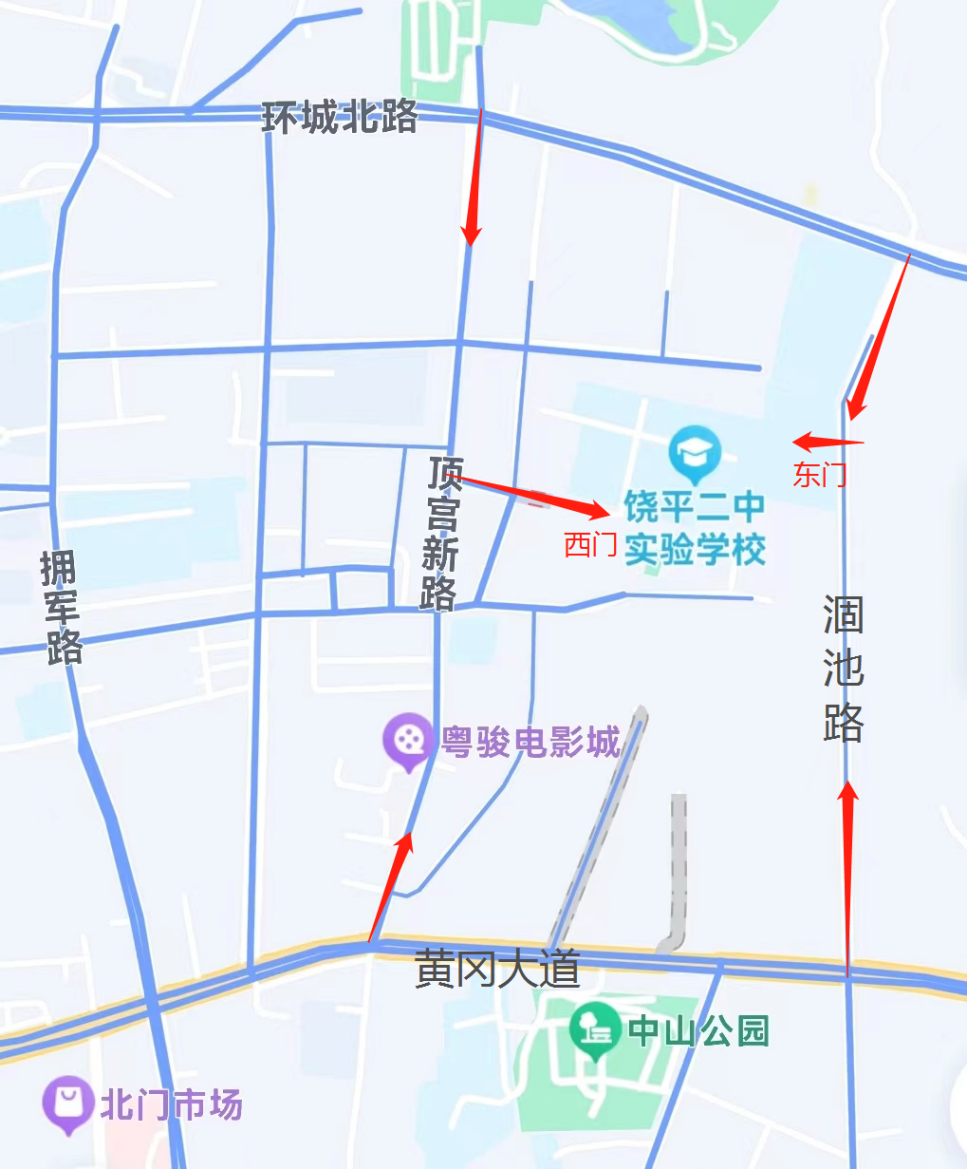 西门：步行或摩托车，摩托车停放在指定位置。东门：小汽车，进入后有停车场可供停车。